                                 Місячник правил дорожнього рухуЗгідно виховного плану роботи ліцею, з метою привернення уваги громадськості до проблеми дитячого дорожнього-транспортного травматизму, недопущення зростання кількості дорожнього – транспортних пригод за участю дітей, збереження життя та здоров’я юних учасників дорожнього руху, поширення кращих форм і методів профілактичної роботи в період з  01.09. по 30.09.2022 року  в закладі освіти  проведено місячник безпеки дорожнього руху.Під час місячника класними керівниками були проведені інструктажі з дотримання ПДР і безпечної поведінки, зроблені відповідні записи у  журналах. В рамках місячника організовано та проведено ряд тематичних  заходів.  Під час годин спілкування, вікторин, конкурсів, вебквестів проведених протягом місячника, учні поглибили свої знання про правила дорожнього руху, ознайомилися зі знаками, розміткою на дорогах, розглядали ситуації, які можуть виникнути на дорогах і тротуарах, вчились надавати швидку медичну допомогу, закріпили вміння працювати в команді. 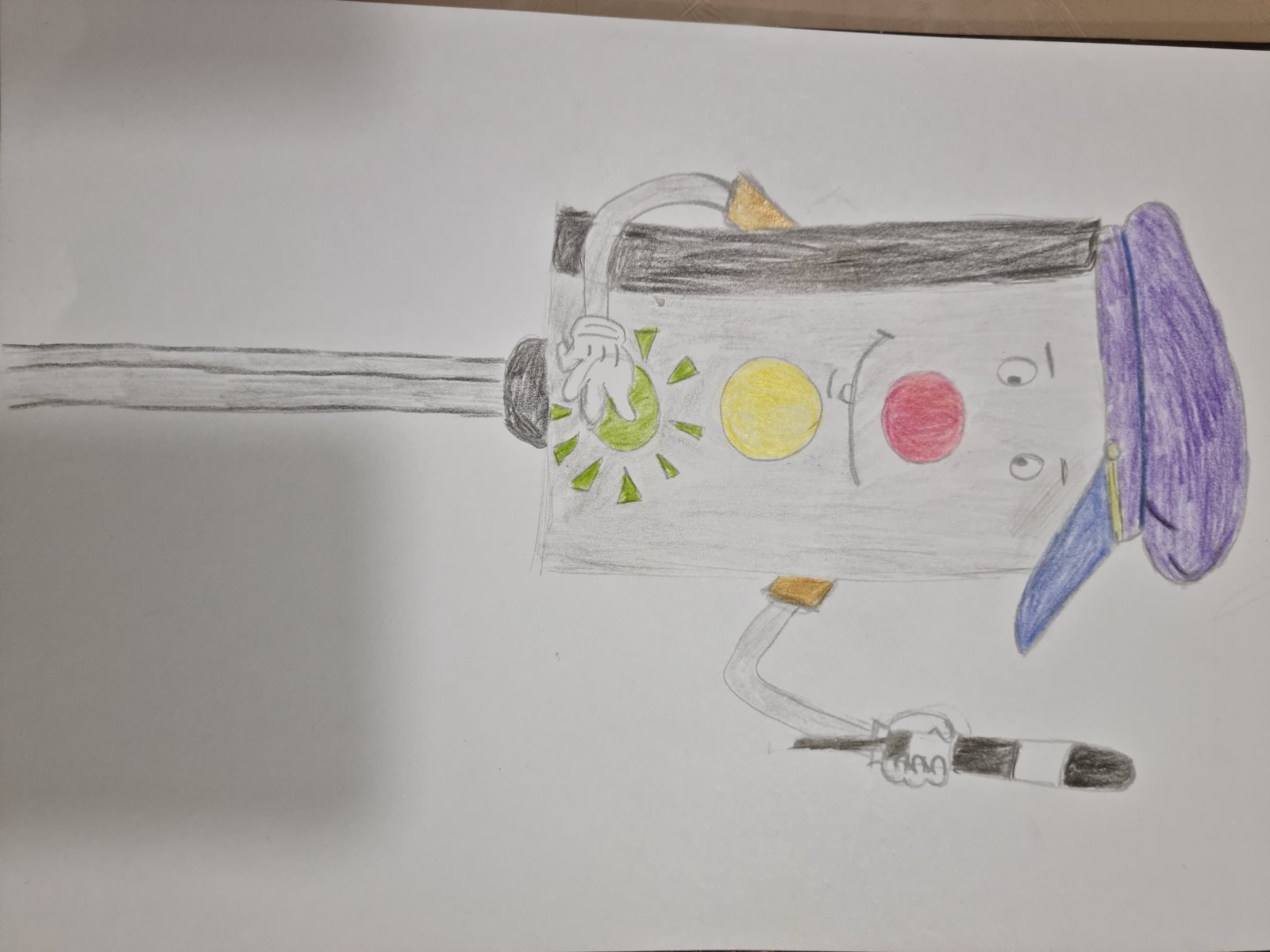 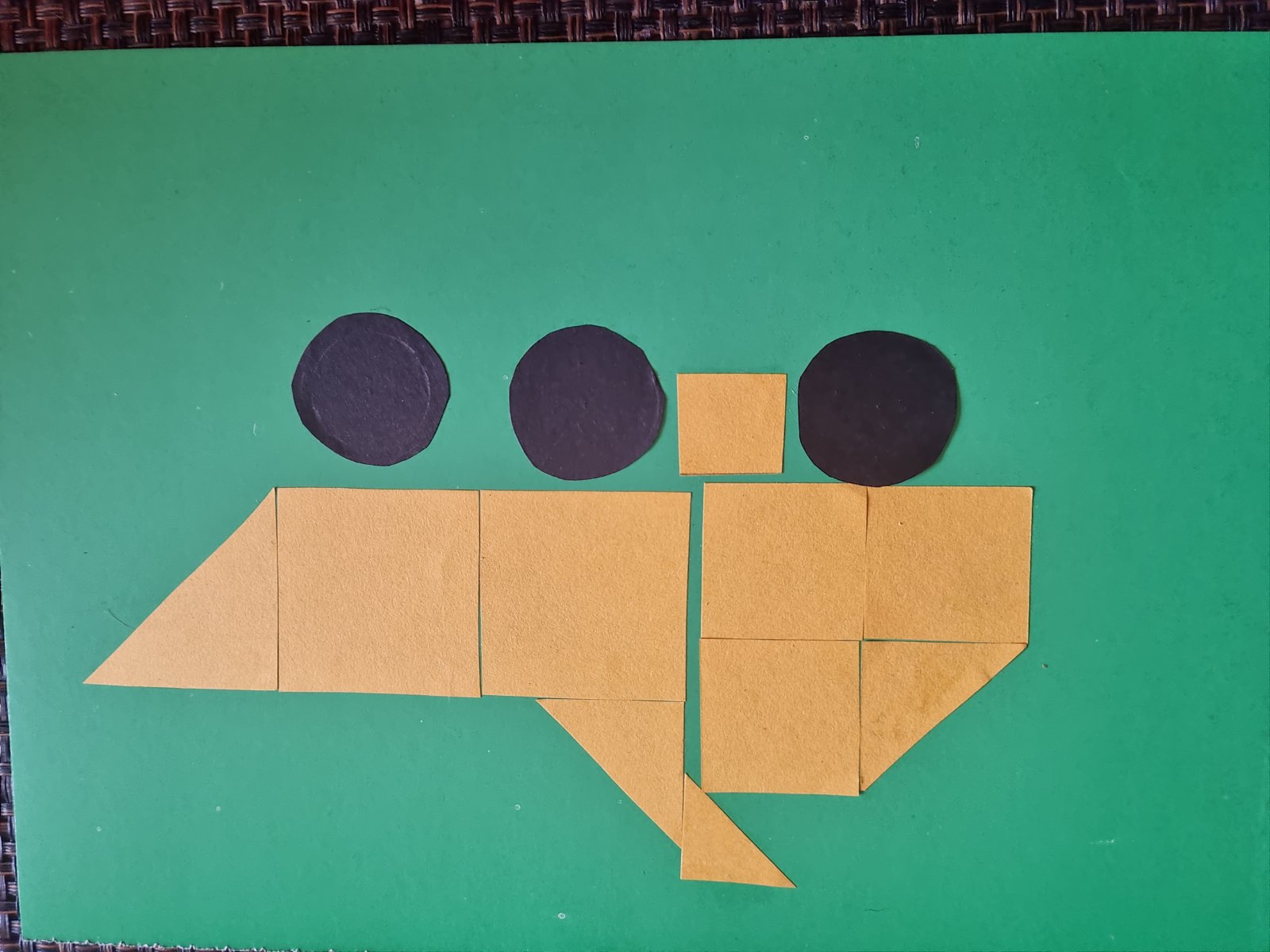 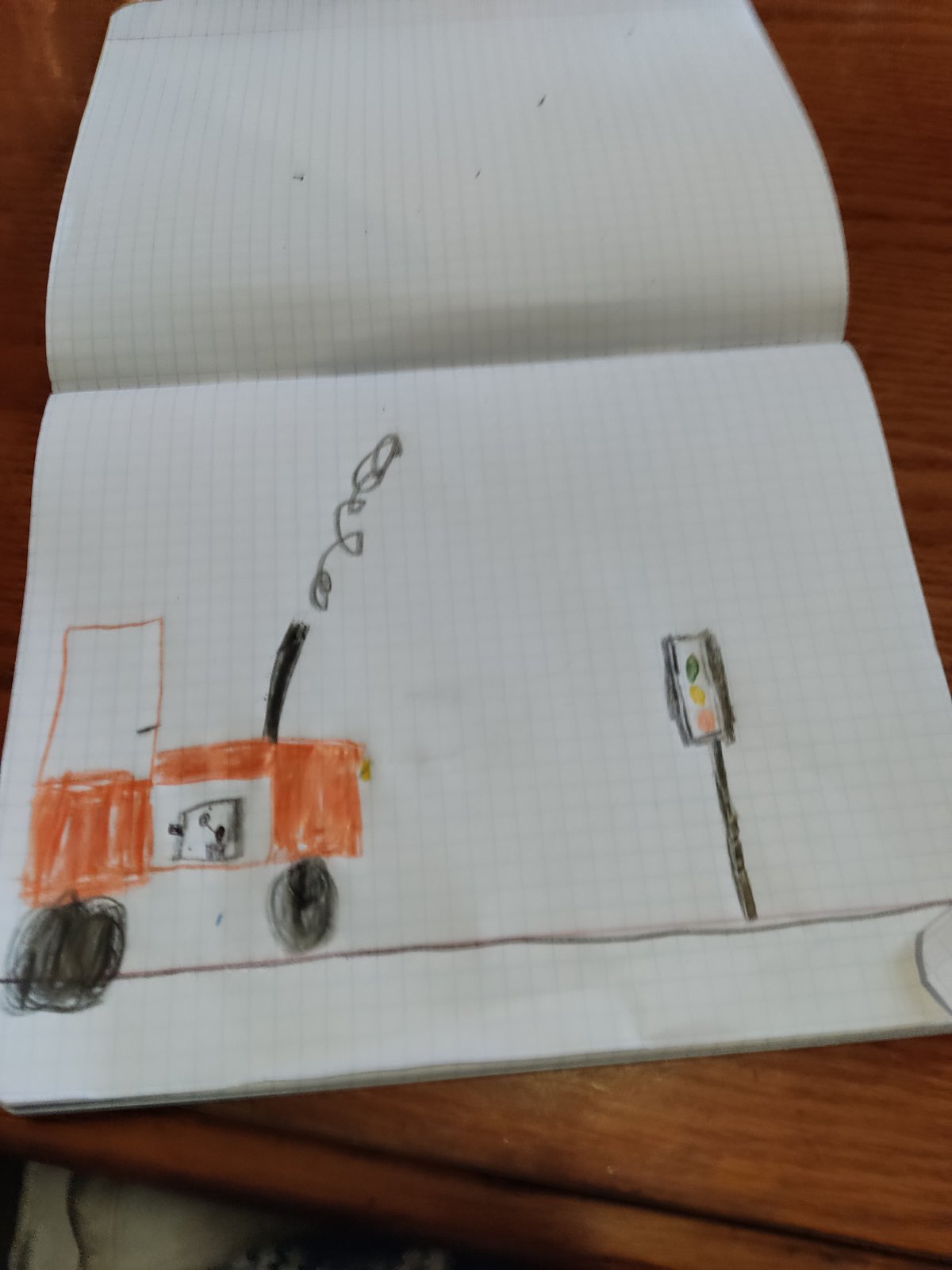 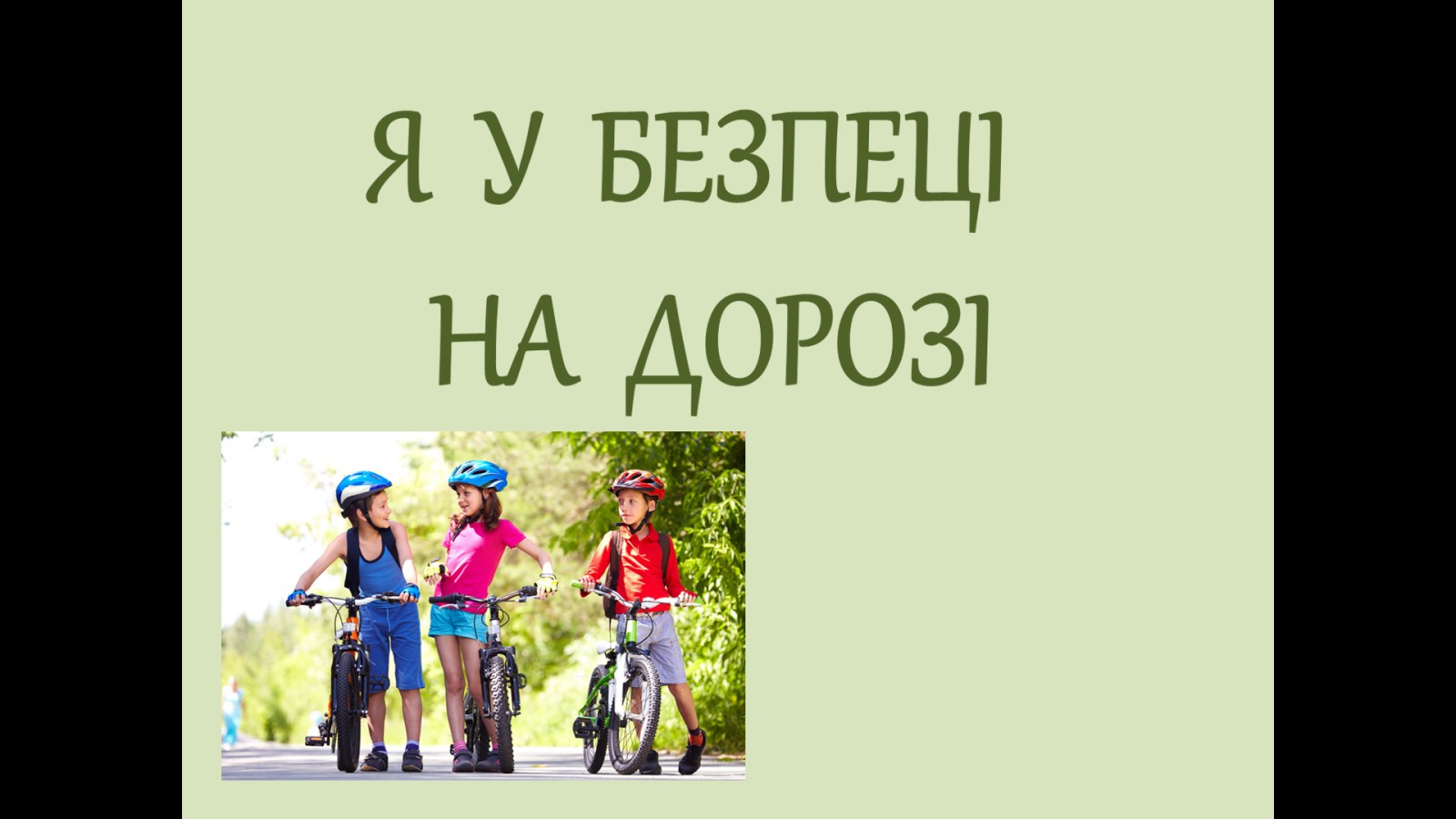 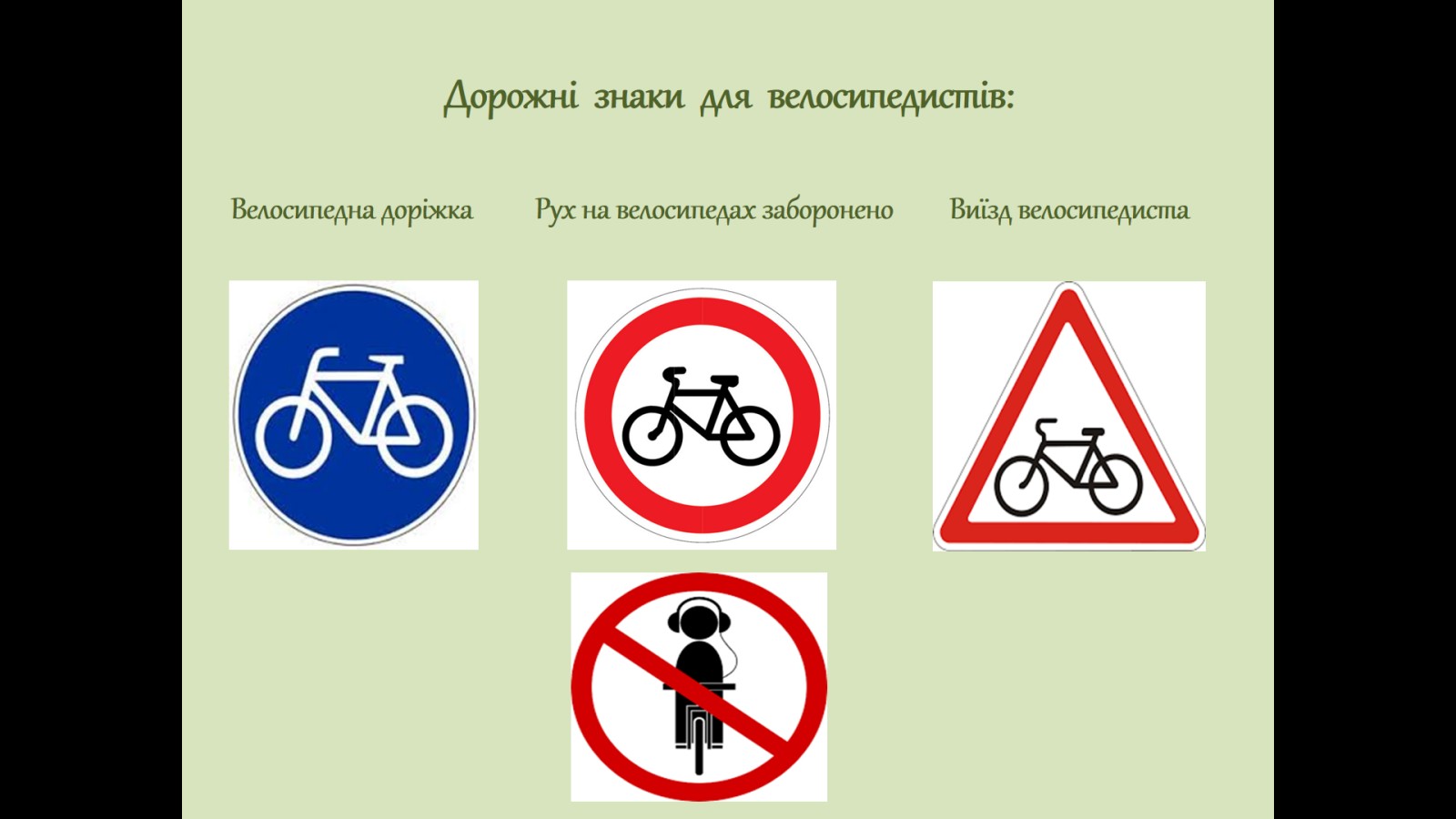 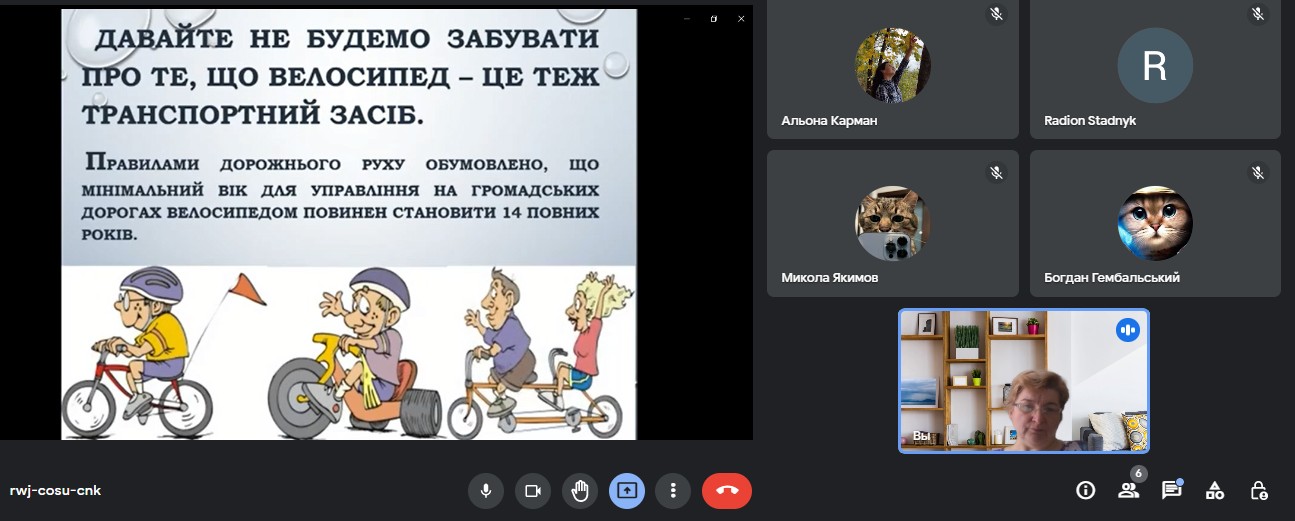 